NOTICE TO TENDERERSIntroductionRossing employs leaching process for the extraction of Uranium from its ore. Leaching Operations are carried out in two leach tank modules, with each module consisting of six (6) leach tanks. Since 2014, Rossing started implementing its 10 yearly refurbishment regime to its Leach tanks and so far 8 of its 12 Leach tanks have been refurbished since then. Leach Tank 5.2 is one of the few Leaching tanks whose 10 yearly is long overdue and it is currently in a poor structural condition which makes it unfit for service. The tank was decommissioned and this is currently having very significant cost impact on the company. Due to the severity of the structural defects on this tank it was deemed prudent to replace the tank instead of a major repair. This tank needs to be replaced in the most feasible, shorted and least disruptive manner possible. Therefore this document intents to define the Scope of Work for the a) uninstallation of all the tank’s auxiliaries, removal and demolition of old tank,  design (for alternative if proposed), b) manufacture, c) supply, d) install, e) integrate and f) commission a new 1456 m3 capacity agitated leach tank.Figure 1 below shows the position of the Leach tank that needs to be replaced within the circuit of the Leach plant.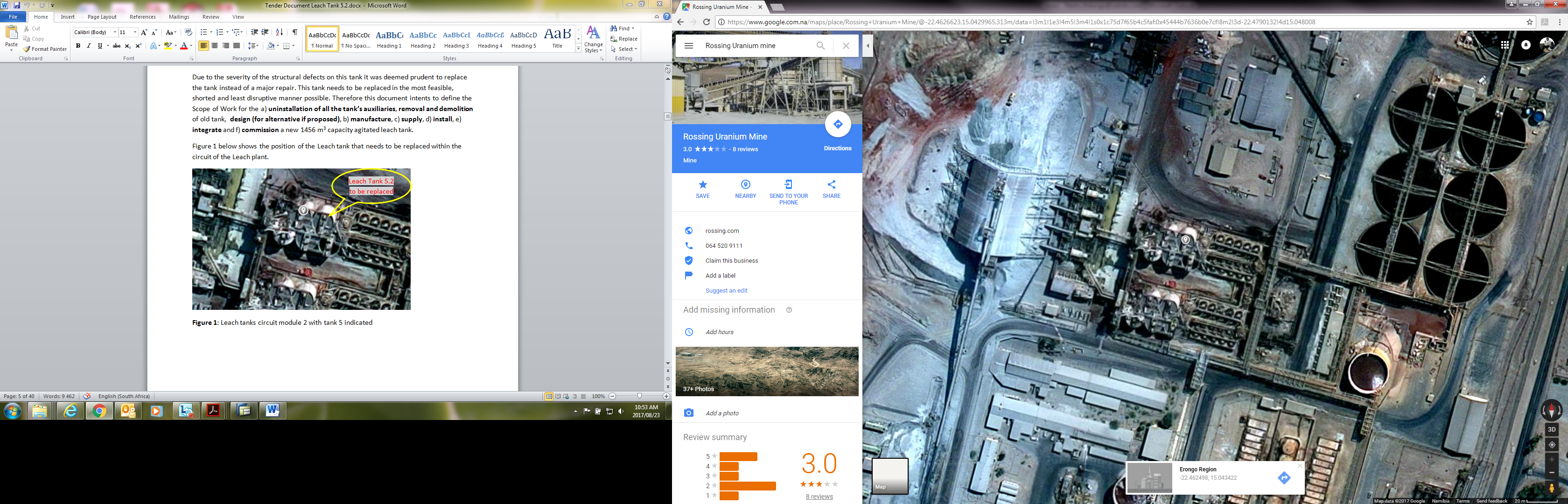 Figure 1: Leach tanks circuit module 2 with tank 5 indicatedDescription of EquipmentDetails of existing tank and components which forms part of its structure, and thus part of the scope for this RFP are as below:Leach Tank 5.2 is a vertical and cylindrical flat bottom tank with open top.Design Code BS 2654: 1973 (Existing tank). New tank to be built to API 650-2013Baffles											Nozzles with flanges to BS 4504 slip on flangesManholes, covers, gaskets and all bolting setsWind girder										LaundersDistribution boxAgitator gearbox bridge and platformAgitator shaft limit ring in the bottom of the tankUpcomer AirliftWalkways & StairsInterconnecting pipeworkThe Tank Geometric requirements:Height 13290mm, freeboard 765mmInternal Diameter 12070mmA gross capacity of 1521 m3An Operating capacity of 1433 m3Fitted with a 260kW agitator with gearbox resting on a frame that is bolted onto the top of the tank. Total of this (agitator, gearbox c/w support frame) is approximately 46 tons.The associated torque of the agitator is 248.6 kNm Agitator Power input: 260 kWFoundation: concrete ring type with concrete foundation pad topped with a bitumen layerTypical characteristics of the leach solution that is leached in this tank are as follows:Media: Acid SlurrySG: 1.75 – 1.9pH: 1.9Temperature: 35°C (average)Included in this document will be the complete drawings for a conventional remake of the original tank and ancillary works.  The tenderer will have to submit a base case tender for the conventional tank and construction methodology, however contractors are encouraged to submit / include value add proposals with regards to design, time and minimised in-situ works as alternatives.The WorksThe following is a brief synopsis of the scope of work.  The complete and exhaustive scope of works can found in Section 3.  For this tender the works will include the following, but not be limited to:Prior to carrying out the works the contractor will do site measurements and an installation methodology study to ensure practical resource allocation, positioning of cranes and conduct all safety aspects to ensure that the work is completed safely, within budget and in accordance to referenced standards.The works shall be completed totally conforming to drawings, data sheets, specifications and standards as furnished herein, and the Tenderer must allow in the tender for all labour, all materials not indicated as Owner/ Free Issue Material, equipment and on site transport and everything else necessary for the execution and completion of the works in accordance with the tender documents.The tank will form part of the support structure for the agitator, gearbox and platform assembly.  Details of these external loads to the tank are listed on drg M 556667 A.  The steel load account for approximately 46 tons, the additional load that will be carried is the downward force exerted by the mixer.  The total downward load is indicated as 70 761.6 kg as shown on drg M 556667 A.The top of the tank will be fitted with a stiffening ring (wind girder) as per drawing 07-23-2004.All steelworks on the tank will be as per API 650: 2013 making use of EN 10025-S355 JR Carbon Steel. The tank will be lined internally making use of layers of 6mm thickness 5073 cured butyl rubber as per GC 14 and on relevant drawings.  The Tank will be painted externally as per RUL GC 12 Specification.The tank will be fitted with 4 baffles equi-spaced at 90 degrees as detailed on drwg 07-10-0124 the baffles to be manufactured to drwg 07-10-2015.The tank will be fitted with upcomers, air lifts plus launder and transfer boxes and chutes as detailed.The tank floor will be fitted with a limiting ring and baseplate as detailed on vendor drwg M 556667 A.The walkways attached on top of the leach module will be as per drwg 07-23-2006. See figure 2 below with the aerial detail of the walkways and platforms.The bridge & frame for the agitator drive assembly that attach to the top of the tank will be as per drwg 07-23-2002.FabricationFor the manufacture and engineering works of the tank, the selected tenderer will ensure that the following specifications, standards, regulations and codes of practice are adhered to.Specifications, Standards, Regulations and Codes of PracticeBS 1560, Steel Pipe Flanges & Flanged Fittings (normal sizes ½ in. to 24 in). Part 2-metric dimensions.ASME API 650, Welded Steel Tanks for Oil StorageSME BPVC Section VIII, Division 2- Alternative RulesASME BPVC Section IX- Welding, Brazing and Fusing QualificationsRUL SpecificationsRUL Spec. No. GC 01: General Specification for Site WorkRUL Spec. No. GC 02: General construction – ConcreteRUL Spec. No. GC 04: General Construction Specification Structural SteelRUL Spec. No. GC 05: General Specification for Erection of SteelRUL Spec. No. GC6:  Specification for Installation of Equipment and Materials.RUL Spec. No. GC 09: Pipework RUL Spec. No. GC 12: Industrial PaintingRUL Spec. No. GC 14: General Work Procedure for Rubber LiningRUL Spec. No. GC 17: GRP Lining of ConcreteRUL Spec. No. GC 18: Handrails and Metal FlooringRUL Spec. No. GC 46: G.R.P lining of steel vesselsWeldingWelding electrodes shall comply with the latest editions of the following: SANS 10162: PART 1.Welders shall be certified as approved EN 287-1, (Qualification test for welders) as required by BS EN 14015.Surface FinishesExternal painting of the tank shall be in accordance with the attached specification RUL GC-12. The cleaning and surface preparation procedures to ensure grade A level of cleanliness as per sub clause 7.5.1 of GC-12. Coating specification to be as per sub clause ’10.2 High corrosion 2 coat system of GC-12. Final coat of paint shall be acid proof paint or any alternative acid proof coating/lining.Internal rubber lining of the tank shall be in accordance with the attached specification GC 46.Materials of ConstructionIn general, the tank and attachments shall be manufactured from EN10025: Part 2-2004 S355 JR  SABS43 A Grade 43 A, GRP lined internally and painted externally.Mechanical RequirementsBolts shall project by not less than two thread pitches and not more than one bolt diameter beyond the surface of the nut when properly fastened. Washers to be used under all nuts.All flanges will be drilled to BS 4504 Table 16.The drilling of all bolt-holes for all flanges of external and internal nozzles shall straddle the principal center lines.Bolts used for pipework connections will be HDG grade 4.8.  Bolts used for all other structural connections will be grade 8.8 black bolts.All nozzles 50 NB diameter or more shall be stiffened with as per API 620 requirements.All equipment or items to be lifted into position will be fitted with designed lifting lugs properly detailed on design and shop drawings and approved by RUL engineer.Quality Control, Inspection & QA/QC proceduresEquipment and fabrication process may be inspected by the RUL or the appointed representative during fabrication. This, however, does not relieve the contractor of his responsibility to ensure that the tank is fabricated in accordance with approved specifications and drawings, to best engineering practice and in accordance with an approved quality control plan and program. RUL or the appointed representative shall be allowed reasonable access to the contractor’s works to inspect the work throughout the various stages of the project and shall have authority to reject any work or materials that do not comply with the approved drawings and specifications.Before calling RUL’s inspector for final inspection of the works, the Supplier must satisfy himself that the repair work complies with all specifications, drawings and data sheets.  All dimensions stated on the drawings shall be checked and actual measured dimensions are to be recorded on an approved Inspection Control Sheet which must show how all listed drawing dimensions, including any stated tolerances and the applicable drawing zones, as well as the actual measured dimensions and tools/instruments used for measuring.  All applicable quality documents and certificates shall be made available to the RUL’s representative and shall be kept on file updated on a day-to day basis.  On completion of the works the data pack of QA/QC documents will be handed over to RUL’s representative.Any deviations from the approved specifications/drawings/data sheets must be authorized by the RUL’s representative.  Authorization for such deviations can only be obtained by means of a properly documented “Concession Application” which must be signed by all concerned parties.Welders and artisans performing the work must be qualified.  All welders carrying out welding for the execution of this contract must be coded for the duration of the work to level G3 (20mm plate vertical).All welding conducted in the process of fabrication the tank will be subjected to quality control procedures as prescribed by API 650-2013.  Testing will include but not be limited to MPI and vacuum box testing on the floor welds.  The contractor will be responsible for compiling and implementing a QA/QC plan during the manufacturing/repair process.The contractor will be responsible for appointing a third party inspection authority to verify that QA & QC requirements have been met. All rubber lining works will have to be subjected to testing and quality control procedures as specified in GC 46.SupplyThe contractor shall ensure that all equipment is adequately protected / packed / crated to prevent damage during transport and off-loading on site.  Damaged equipment will not be accepted on site or at store. RUL’s Engineer shall be contacted prior to delivery to arrange unloading on site.It is the contractor’s responsibility to satisfy himself that all equipment arrives on site in an undamaged condition.The contractor shall ensure that a delivery transmittal is signed off for all the materials supplied by owner, with all the required documentations i.e. material certificates and copies for these transmittals are properly filed and distributed to RUL.A detailed packing list must accompany the equipment together with the relevant delivery note and copy of the inspection release certificate. A copy of the signed delivery note and the original “Final Inspection” release certificate must be submitted to the RUL’s Engineer.A suitable laydown area will be identified for off-loading.  The contractor will be responsible for loading, transporting and offloading all material, personnel and equipment between the laydown area and point of installation.  InstallationThe selected tenderer must comply with the attached Rössing specifications for construction on site and with the Rössing Site Rules and Regulations.No installation or construction work shall commence without having all required permits and signed off risk assessments in place. Since the plant will be operating during installation and construction, it is essential that the selected tenderer have his site representative attend production and maintenance planning meetings as communicated in addition to the regularly scheduled project meetings. Unplanned interruptions to production as a result of the selected tenderer’s actions shall lead to penalties being imposed.IntegrationPipework, Walkways and launder integrationThe Pipework and launders of the new tank will be connected to and integrated with the existing module 2 pipework and launder network.The selected tenderer will be responsible to measure, cut to suit and integrate the pipework and network taking full cognizance of the rest of the module that may be in operation.Tie-in and connection of pipe works will be carried out under Project Engineer and Operations representative’s supervision.Intermittent and temporary interruptions to the leaching process must be properly coordinated and planned in advance.Unplanned interruptions to productions as a result of the selected tenderer’s actions shall lead to penalties being imposed.Motor, gearbox and agitatorRUL will supply the motor, gearbox and agitator. Any steel repair and (or) rubber lining repair on the agitator will be selected tenderer’s responsibility. It will be successful bidder’s responsibility to assemble and install these components.Electrical and instrumentation installation and connection wil remain RUL’s responsibility.CommissioningNo works will be accepted by RUL without the necessary hydrostatic and product run tests, motor heat run and vibration analysis of the agitator drive assembly. A formal commissioning of the works must be carried out. Standard RUL commissioning and signoff sheets to be provided by RUL’s representative.Standard RUL commissioning and signoff sheets to be provided by RUL’s representative.A separate risk assessment will be compiled and signed off for the commissioning.For Tender PurposesThe Tenderer must attend the compulsory site inspection, which date and time shall be as advertised by the Procurement department of Rio Tinto.  The venue shall be at the offices of the Engineering Projects Department, on the Rössing mine in the vicinity of Arandis.  Purpose of the site inspection shall be to introduce all prospecting Tenderers into the scope of works and familiarise them with the site conditions.  Tenderers will sign an attendance certificate to declare familiarity with site and documentation.  Rio Tinto does not bind itself to accept the lowest or any tender, nor will it assign any reason for the rejections of any tender.All tenders submitted will be subject to the regulations of the RUL Procurement Department of Rio Tinto.Constant supervision and full time safety officer on site is a contractual pre-requisite and tenderers must submit their pricing and schedules in accordance with this knowledge.  No change in key personnel on site may take place without written application for a change out.  The alternative individuals must be nominated and written agreement to the replacement be given by the RUL Engineer.  No work may be done without the identified supervisor or his appointed delegate (also nominated and agreed to be the delegate in writing by the RUL engineer.)Description of Site and AccessThe Rössing Uranium mine is located approximately 9km (14.6km on road) southeast of Arandis, a small town in the Erongo Region of Namibia.  The town is situated approximately 300km from Windhoek and 60km east of Swakopmund.The construction site for the new tank is located in the exact location as the existing Leach tank 3.2 in the processing plant of the Rössing Uranium Mine.Tender All-InclusiveThe Tenderer must allow in the tender for all labour, VMC truck, grit blasting, cutting & welding equipment, all consumables for carrying out the works, on site transport and everything else necessary for the execution and completion of the works in accordance with the tender documents. The following items are specifically excluded from the scope of works:All materials (contractor to furnish BOM for all works to RUL for procurement).Electrical & instrumentation worksPrecedence of DocumentsFor the construction of the tank, SABS 1200 will be referred to should any discrepancies be encountered in the Rössing Standard Specification or where no Specification is provided. In the event of any discrepancy, the documents will rank in order of precedence as given below:This Scope of Work documentApproved construction drawings (Annexure 1)The Variations and additions to the standardized specificationsSpecifications, standards and code of practice (Annexure 2)Safety Manual for ContractorsThe Tenderer is referred to Rio Tinto’s “Safety Manual for Contractors”, which must be adhered to at all times.  A copy of the document can be obtained at the HSE Department of RUL Rio Tinto.The Contractor must give special attention to the Health and Safety requirements set by Rio Tinto in particular the Safety Training and Plant induction required by all persons that will enter and work on site.  Plant induction takes about 1 week.The Contractor shall appoint a Responsible Person, as well as an assistant for him and their names shall be forwarded to the Engineer in writing before any work may commence.  The Responsible Person shall legally be responsible for all safety on site.  No work may be executed on site if neither of these two persons is on site.The Contractor will be responsible for the safety of his personnel and the site in general at all times.  All laws, rules, and regulations including the Machinery and Occupational Safety Act shall be strictly followed in this regard and all the necessary precautions and measures shall be taken to ensure the safety of personnel, the public, and equipment.CONTRACTThe contract consists of the following documents:Key TermsKey Terms means the document named Key Terms forming part of the Contract, but not including the Schedule to that document.The Company General Conditions for ConstructionThe General Conditions of Contract applicable to the Contract are the Company General Conditions for Construction Services, a copy of which is included in the tender documents from Rio Tinto Procurement.Schedule A (Works)Works means the physical works or improvements which the Contractor is required to perform, complete and hand over to the Company under the Contract and includes the supply, hire or provision of any Goods as required for the performance of those physical works or improvements.Schedule B (Prices)Prices mean the Summary of the Bill of Quantities (BoQ).Schedule C (Works Timetable)Works Timetable means the schedule set out for the effective monitoring of the progress of the Works which must clearly show the following as a minimum (where applicable):Receipt of order or instruction to proceed.Site measurements and desk studyAllow 10 working days for purchaser’s approval and return of the drawings/data to the vendor if alternative proposedProcurement of individual major items of bought-out materials/equipment.Manufacturing period of the individual major components.Corrosion protection of equipment.Preparation for shipment and delivery to site.On-site installation.Programmatic construction methodology to be represented in schedule.Stage gate approvals and milestones as required for QA/QCWorks assembly and testing.Tie-in, Final filling & commissioningHandover Commencement date:	TBDCompletion date:		TBDSubmit separate MS Project sheetSchedule D (Contract Price Breakdown)Contract Price Breakdown means the full bill of quantities as submitted by the tenderer and accepted by RUL is a breakdown of the pricing summary as specified in Schedule A. Not part of this document, separate MS Excel sheet.Schedule E (Site Specific Terms)Schedule F (Special Conditions) (none)Schedule G (HSE Policies and Standards)HSE Policies and Standards are defined in Clause 31.3(a) in the General Conditions of Contract.Appendix to Tender (any other schedules)SCHEDULE A-WORKSDetails of ContractThe contract shall be executed briefly as follows:Uninstallation of all the tank’s auxiliaries, i.e. gearbox, agitator, baffles, launders, upcomers, launder boxes, bridge including walkways and floor centre cone (limiting ring).Uninstallation all associated pipe works.Demolishing of tank which includes cutting it up, burning out the rest of the rubber on the shell and floor steel plates and disposal of the tank including all and any attachment which will not be re-used.Supply of bill of materials to RUL for procurement of materials.Pre-fabrication and revamp of any materials which shall be re-used.Fabrication, corrosion protection and site installationQuality ControlSite testing CommissioningSite clearance and cleaningHandoverThe project will be carried out while the Rössing Uranium processing plant is in operation. The Tenderer must provide in his tender for any delays due to coordinating or wait for module days as communicated should these affect the contactor’s works.The selected tenderer must attend weekly production and maintenance planning meetings to get more clarity on when and what time module days or maintenance works could interfere with his execution of the works.The selected tenderer  will be required to use his own cherry picker, Hi-Up trucks, Man basket, etc. and transport for material from their position of manufacture and/or storage to site.  The Contractor must take note of the special requirements when working with cranes on site and must allow for any delays that might occur due to Rio Tinto’s standard safety practice. The contractor should be organized in such way that should he experience any equipment failure he immediately makes other arrangements to omit any delays to the project execution.Any truck with crane attachment such as a Hi-up must have remote control operation.Special care must be taken not to damage or disturb any of the existing services such as overhead services.  The selected tenderer is prohibited to construct any new roads, or portion of road unless instructed to do so by the Engineer.  The selected tenderer shall only use existing access ways.The Contractor must give special attention to the Health and Safety requirements (SHE) set by Rio Tinto in particular the Safety Training, Plant induction required by all persons that will enter and work on site.  Plant induction takes about 1 week.The Contractor shall appoint a Responsible Person, as well as an assistant and a full time safety officer for him and their names shall be forwarded to the Engineer in writing before any work may commence.  The Responsible Person shall legally be responsible for all safety on site.  No work may be executed on site if neither of these three persons is on site.The Contractor will be responsible for the safety of his personnel and the site in general at all times.  All laws, rules, and regulations including the Namibian Machinery and Occupational Safety Act shall be strictly followed in this regard and all the necessary precautions and measures shall be taken to ensure the safety of personnel, the public, and equipmentThe Contractor will be restricted to the use of the site, and he must agree with the Project Engineer of Rio Tinto to the size and position of the areas required for the proper execution of the works.  Materials Required for this ProjectAll materials to be free issue by RUL. This includes steel plates, rubber, grit, primer, intermediate and final coat, GRP materials as well as associated consumables. PPE and welding rods are excluded from free issue supply. The contractor must however supply a bill of materials needed to complete the scope of work along with the bid proposal. Materials lead times must be considered, and thus it is the contractor’s responsibility for proper material storage, loss/damage and timeous order through RUL representative.Included in the ScopeDemolition of Old TankThis will entail uninstallation of all the tank’s auxiliaries, i.e. gearbox, agitator, baffles, launders, upcomers, launder boxes, bridge including walkways and floor centre cone (limiting ring). The gearbox with its motor shall be replaced with a new one by RUL. The agitator shaft, blades and gearbox support frame shall be revamped for re-use if still in good condition. The contractor will be responsible of any repair work required for this. The contractor will be responsible for cutting the tank into steel sections, and transporting it to a designated area where rubber can be burned off. The contractor shall be responsible for the transportation of the same old material from the said area to the designated disposal for waste materials.Concrete FoundationThe existing concrete foundation will be inspected by RUL once the old tank has been removed. The contractor will carry out any repair work to it in compliance with RUL GC-02. The top of the foundation is to be topped with a layer of mixed sand and bitumen.Tank Floor FabricationThe tank floor is to be fabricated as per Drawing No. AMDRW-RIO-0244-002. Civils should be completed before the floor installation. Fabrication of the floor must conform to API 650. Contractor shall make provision for the installation of the base plate for the D-door when fabricating the floor. The old centre cone must be repaired where required and installed thereafter. The contractor shall be fully responsible for the quality control and testing as per API 650 requirements, and shall provide all the necessary test equipment.Tank ShellFabricate the tank shell according to the fabrication drawings provided. Tank shell comprise of the shell steel strakes, from bottom to top, the associated nozzles and their compensation pads, D-door complete with the cover and Davit’s arm, earthing lugs, the T-beam supports for the bridge structure, the wind girder and openings for the various launders. The shell shall be fabricated in conformance with API 650 and all the NDE tests must be carried on all welds as specified in this code.As part of the tank shell, an 800mm x800mm D-door complete with the cover and Davit’s arm must be fabricated as per drawing AMDRW-RIO-0224-004 & AMDRW-RIO-0224-005 respectively and installed at the bottom strake of the tank. All necessary quality control and testing must be observed for this fabrication and installation.Tank AttachmentsThe following tank attachments shall be replaced:Baffles armsUpcomer bracketsThe agitator shaft and impellers shall be repaired as per engineer’s instruction. Repairs will typically include metal repair and rubber work. Any repair work shall be subjected to NDE tests. Please note that all attachments should be installed after fabrication and any repair.Tank Top Structure ‘Bridge’This entails repair to the support frame of the tank’s drive system including the walkway platform, handrails and kick plates and all associated step ladders. Repair could mean replacement of some structural members of these components or replacement of the entire item. This will be determined once close inspection is carried out after uninstalling these structures.Grit blastingThe inside and outside of the tank, including its annular ring and wind girder and all attachments must be grit blasted prior to any coating and lining process. The blasting of the tank shall only be permitted in Leach area during night shift. The blasting must conform to Swedish Standard SIS 05 5900 SA 2 ½ with a surface profile of 40 to 60 microns.Blasted cleaned surfaces shall not be left uncoated for periods exceeding four (4) hours in clear weather. Proper housekeeping, clearing and cleaning must be done in the area after sand blasting.Rubber LiningThe interior of the tank, including all interior attachments as well as the wind girder, D-door, launders and flanges must be rubber lined according to the RUL GC 14 specification. The floor shall be rubber lined with double layer of rubber. The bottom section (the first 1.5m from the floor) of the tank shell shall be rubber lined with double layer. All baffles and blades shall be rubber lined with double layer. The lining contractor shall be fully responsible for the quality control and testing and shall provide all the necessary test equipment.GRP LiningThe tank’s concrete base and section of the tank shell exterior (o.5m from bottom) must be lined with GRP material conforming to the RUL GC 46 specification, with an approximate area of 21 m2 to be lined.All launder flanges and sections of the tank shell (outside of the tank) around the launders to be GRP lined, approximately 12 m2 area.The top structure shall be GRP lined underneath as well as the four sides, approximately 550 m2 area.The lining contractor shall be fully responsible for the quality control and testing, and shall provide all the necessary test equipment.PaintingThe outside of the tank, including all external attachments must be painted according to RUL GC 12 specification. This area is approximately 550 m2. The top coat of the paint must be strictly acid proof or any alternative coat that has this characteristic. The contractor shall be fully responsible for the quality control and testing, and shall provide all the necessary test equipment.Excluded from the ScopeDetail engineering design of the tank. A set of detail fabrication drawings will be supplied to the Contractor.All external piping not mentioned above, are excluded from this SOW.Scaffolding, to be supplied and erected by a RUL sub-contractor.All cranage to be supplied by RUL.Everything not mentioned in this document.Scope ChangeRUL does not foresee the need for additional work over and above this scope of works. However in the event of additional works being identified, the RUL coordinator and the contractor will agree (formally in the form of an email upon a request from the contractor) on the extent of such additional works. Claims for additional works carried out by the contractor without prior notification and approval by RUL will not be considered for payment to the contractor. When additional works are required, the contractor will provide a quotation for the works and the cost for such works will be determined from rates supplied by the contractor for such works.RUL may omit / remove some work items in this scope of works. In such instances, payment for such works not carried out will be subtracted from the total contract sum.If time constraints change due to breakdowns or changed priorities, causing overtime, this must be approved by RUL coordinator. This additional cost will be detailed on the standard contractor’s cost & production report and will be calculated as the difference between the standard time rate and the overtime rate.The work schedule may be changed at any time depending on the urgency to complete the works.In any of the above instances, the Rössing Representative will ensure all documentation to support the changes is retained for reference to reconcile with relevant invoices.Proof of training and proper credentials may be required for select services. The maintenance of these credentials is required throughout the life of this contract at the service provider’s expense.CONTRACTOR RESPONSIBILITYThe contractor will be responsible for the following:Comply with all RUL HSE Standards and Policies.Carry out Critical Control Checklist for all the critical risks associated with the works prior to commencement of such work every day.Ensure that all personnel have received the necessary health and safety clearances before they can work onsite and that all clearances and inductions are valid for the duration of the works.Provide a Job Hazard Analysis (JHA) as part of RUL HSE requirements that outlines how all hazards are controlled. The contractors’ proposal will not be considered without this safety management plan.Carry out housekeeping to ensure that the worksite, site office and ablution facilities are maintained as required by minimum RUL HSE policies.Provide a trained fire watchman and all other personnel required for at all times, for the safe completion of the work as described herein.Make provisions for third party ND testing of all the steelwork as required.Make provision for the supply of a compressor for grit blasting purposes.Supply all hot work equipment and consumables.Maintain a daily records book to ensure that all delays by both parties are recorded. It is the contractor’s responsibility to ensure that the book is signed by the assigned RUL representative.Provide all personnel with the required tools and equipment to ensure service delivery to the minimum required standards.Provide transportation facilities for personnel, equipment and tools to and from site and a minimum 6000 kg GVM truck with lifting capabilities for the collection of spares from stores and transportation of steel, machinery and equipment when required.Transportation of all prefabricated and fabricated steel structures from the contractor’s workshop to the installation site at RUL as and when required. Communicate any additional works and deviation from current works with a RUL coordinator, Engineer or relevant person prior to the commencement of such works. Additional works to be quoted as soon as required before approval by RUL.The contractor to provide labour rates for all the personnel working on site including supervisor, safety advisor, different types of artisan and general workers.Provide all Civil Materials i.e. Cement, Grout, bricks etc. for civil works and repairs on the tank base.The contractor to provide daily progress report to the engineer on the progress made with regard to the project plan.The contractor shall comply with all engineering standards and engineering best practices. Any deviation or substandard work will be corrected at the contractors own cost.Provide a contractor supervisor and safety advisor for the entire duration of this contract to supervise all contractor personnel and oversee all works onsite.Provide proof of expertise, qualification and certification for the welders, fitters and all relevant personnel to be submitted with the tender document. Ensure that all spares are on site 7 days before any works requiring such spares commence.Provide a list of all the equipment to be supplied for the duration of the project.Declare all tools and equipment at the Mine Entrance before entering the mine site.Provide all ventilation equipment (VE) to operate continuously for the entire duration of the project. The Contractor will ensure that the VE is operational at all times.Make provisions for daily atmospheric testing by RUL in the tank before the commencement of daily activities, and obtain all relevant permits on a daily basis as required.RUL RESPONSIBILITYRossing Uranium will be responsible for the following:Afford the contractor personnel access at all reasonable times to the premises to enable them to comply with this projectSite inspections.Quality inspection and safety interactions including performing Critical Control Field Verifications.Provide a location where the contactor may be allowed to place a container as a site office, lunchroom and ablution facilities.Provide the minimum required cranes upon assessment of the lifting needs with the contractor.Provide the minimum Scaffolding required.Provide the painting consumables.CONTRACTUAL REQUIREMENTSQualityThe Contractor must supply the Employer with a Quality Control Plan (QCP), which must;document how the requirements of the Contract will be met and what documents will be used to assure compliance, including Sub-contractor’s and suppliers’ work;Contains the Welding Procedure Specification (WPS), Procedure Qualification Record (PQR), the employees’ competency records, material certification for steel materials and all consumables. It must also contain the calibration certification of equipment used for quality control.Be approved by the Rossing Representative before work commences.identify and trace the components of the Contract in accordance with Contract requirements;provide separate inspection and test plans for each requirement for each separate component of the Contract, with hold or witness, review or surveillance points for inspection, testing and verification as required under the Contract;Contain the identification of non-conforming components. The Contractor must advise the Employer of any non-conforming component and submit for approval, a proposal on addressing the non-conformance by either:waiver;rework;repair; orreplacement; andrecord the approved disposition of the non-conformance; andUpon completion of inspections and tests, be updated with documents as necessary to verify that the components conform to the Contract requirementsNote: The contractors’ proposal will not be considered without this Quality Control Plan (QCP).Project PlanConstruction TimelineWithin two (2) weeks of the acceptance of this tender, the selected tenderer shall provide a detailed project delivery plan, providing information on labour and plant resources and an estimated cash flow (S-curve). The critical path shall be clearly defined and the programme shall be drawn up in sufficient detail. The contract is to be completed in 305 calendar days, including Saturdays and Sundays and public holidays as mentioned below.A ten-months-duration for the Project has been proposed above however, the successful Contractor will work with the Company to endeavour to reduce the overall duration of the Project.Namibian Public HolidaysExtract from the Government Gazette no. 125 dated 20 December 1990 Act no. 26, 1990PUBLIC HOLIDAYS ACT, 1990SCHEDULENew Year’s dayGood FridayEaster MondayIndependence Day (the twenty-first day of March)Workers Day (the first day of May)Cassinga Day (the fourth day of May)Ascension DayAfrica Day (the twenty-fifth day of May)Heroes’ day (the twenty-sixth day of August)International Human Rights Day (the tenth day of December)Christmas day (the twenty-fifth day of December)Family Day (the twenty-sixth day of December). Sub-contractorCertain works might have to be executed by a specialised Sub-contractor. This works are as follows, but not limited to:Civil WorksRubber lining, grit blasting, painting & GR lining.The Contractor shall state in his Tender, which sub-contractor he intends to employ for any of the specialised works.  RUL reserves the right, to accept or reject the specialised Sub-contractor if previous work was of an unsatisfactory standardReportingDaily Progress ReportThe listed information below will be completed and submitted daily as per the printed daily contractor field progress report and the contractor cost and production report.Daily resources, both labour and equipment (including Sub-contractor);Deliveries received;Progress achieved;Occupational health, safety and environmental incidents;Site visitors;Instructions received from Employer representative.The selected tenderer will also keep a site diary and log sheets on a daily basis to account for work done, hours worked and equipment used. Weekly Progress ReportThe Contractor must provide to the Employer weekly progress reports to the Employer which contain as a minimum.  a summary of significant work activities (including those undertaken by Sub-contractors) undertaken in the period from the date of the last report to the current report;a summary of progress (including progress by Sub-contractors) against the schedule;a summary of occupational health, safety and environmental incidents;a report providing the current status of all deliverables, including: due dates, delivered dates, review cycles and results;a resources report, including any issues with respect to labour and equipment levels;a list of all action items closed during the period or outstanding;a list of correspondence that requires a response from the Employer, but for which no response has been received; anda list of Employer correspondence to the Contractor for which a response is outstanding, and an estimate of the response date.Monthly Progress ReportsThe Contractor must provide to the Employer monthly progress reports, which contains as a minimum, the following for the period:a summary of significant work activities (including those undertaken by Sub-contractors) undertaken in the period from the date of the last report to the current report;a summary of significant work activities (including those undertaken by Sub-contractors) undertaken in the period between the current report and the next report;a summary of progress (including progress by Sub-contractors) against the Timetable;a summary of occupational health, safety and environmental incidents;a report providing the current status of all deliverables, including: due dates, delivered dates, review cycles and results;a financial report, including payments envisaged during the next three months;a resources report, including any issues with respect to labour and equipment levels;a list of all action items closed during the period or outstanding;a list of correspondence that requires a response from the Employer, but for which no response has been received; anda list of Employer correspondence to the Contractor for which a response is outstanding, and an estimate of the response date.GeneralsThe contractor will be deemed to have visited the site and is fully acquainted with site conditions and scope requirements. No claims for alleged unawareness will be entertained. Site meeting to be arranged 1 week after the tender has been sent out to contractors. The contractor must ensure that they have access to the work site and have all the necessary PPE. Reference made to scaffolding throughout the documents; the contractor to evaluate and prepare any other method that could results in time and cost saving. Levels and dimensions shall be checked on site BEFORE work commences and shall be the contractor’s responsibility. Do not scale dimensions.Any discrepancies and ambiguities on the engineer’s drawings to be reported to the Engineer in writing and to be clarified by them only.Benchmark for this project to be established on site.All equipment brought onto Rössing site must be declared at the main gate, failure to do so could cause delays when trying to remove equipment from site.Provisions within the TenderPreliminary & GeneralsThe preliminary and General Items shall conform to SABS 1200A Section 8 and where amended by the engineer.For Fixed and Time related Charges under sections 8.3.2 and 8.4.2, the facilities applicable to this contract shall only include the following:Offices and Storage shedSafety requirementsTools & EquipmentAccessPlantName boards,Quality Control and Inspection: The contractor will make provision for quality tests as required by API 650.Variations to Lump SumOnly the following variations are permissible:Walkway platforms, handrails and kick plates and all associated step ladders. The selected tenderer will therefore submit hour rates for equipment and labour resources to allow for simple variation re-measurement on agreed rates.PaymentPayment will be made monthly on the basis of completed works. Requests for payments must be submitted to the Engineer in the form of a payment certificate. All payments are to be submitted in the detailed format as per Bill of Quantities.  Payment for any materials e.g. consumables on site will be allowed up to 80% of the material invoice value.  The selected bidder must take note that no payment for materials on site will be carried out without submission the said invoices.  Contractor ExperienceThe contractor to ensure that the credentials (CV’s, Qualifications & experience) of all supervisors and artisans are supplied before the awarding of this contract. Failure to supply such credentials will lead to the contractor being disqualified.Contractor to provide a list of previous projects and references that are similar to those contained in this scope. Contractor to provide organogram for project and equipment list for this contract.SITE ESTABLISHMENT FOR CONTRACTORThe Contractor will be required to set up a site at Rössing Uranium Mine.  The Contractor will be allowed to place one storage container (permission can be given to bring additional containers on site) on site for the storage of materials and equipment and another to act as site office.  No office space will be available on site. Should the contractor be an onsite contractor with existing site office onsite, no provisions for site establishment will be made under this contract.Rössing will provide a temporary water and electrical supply point on site to the Contractor free of charge for the duration of the project.SURVEY & SETTING OUT OF WORKThe levels in the facility are critical (finishing levels).  The Contractor will therefore check all benchmarks and other levels and dimensions provided on the drawings.The Contractor will also be responsible for the final measurements of all mechanical and structural elements prior to manufacture and any/all alterations to manufactured items due to incorrect measurements will be the Contractor’s responsibility.The Contractor is responsible for the setting out of the works and no separate payment will be made therefore as the cost involved for the setting out of the works is deemed to be included in the tendered sum for the item "Other fixed- charge Obligations" in Part 1- Preliminary and General.SCHEDULE G-GENERAL SAFETYGeneralAll work (metal work, grit blasting, rubber lining, GRP lining and painting) will be executed on the Rossing Mine Site. This implies that all the environmental, Health and Safety Standards and Regulations will be applicable to the work sites.All construction work will be carried out in the Leaching Area at Rossing Uranium Limited. Special clearance and site-specific induction is required to work in this area. This area also contains toxic fumes and as such, necessary precautions will be taken to ensure that the work is carried out safely.To ensure that zero harm is realised throughout this project, the Contractor is responsible for the following:Safe Shift Starts, Risk Assessments and Permit to Work.Vehicle brought into the mine must comply with RUL Safety criteria.Throughout the project cycle, the Contractor will also be responsible to supply all required PPE, for his/her employees when at any other onsite area that is not the work site, Contractor will be responsible for housekeeping of the work area to minimise tripping hazards.RUL Safety Standard JH50/COP/030Working at Heights - HSE MS Element 10Confined-Space-Procedure- JH50PRC002RUL Golden Safety RulesIsolation & LockoutConfined SpacesWorking at HeightsSuspended LoadsPositive ContactLicensed to OperateFitness to WorkTraffic RulesPersonal Protective EquipmentRUL Critical RisksVehicle Collision or RolloverContact with ElectricityEntanglement and CrushingFall from HeightsUncontrolled release of EnergyLifting OperationsConfined SpacesVehicle Impact on PersonFalling ObjectsExposure to Hazardous SubstancesUnplanned Initiation of ExplosivesSlope failureRail CollisionRail Impact on PersonDrowningAPPENDIX TO TENDERDrawings ScheduleNote: The attached drawings are only for tender purposes.RUL Standard SpecificationsSafety StandardForms to be completed by TenderersNote: These forms must be completed legibly.Where the space provided in the documents is insufficient, separate schedules may be drawn up in accordance with the given formats.All schedules and cost/pricing elements shall be scanned and submitted with the Tender Response document via ARIBA.All such schedules must be signed.General Provisions/ Conditions of TenderThis tender is subject to the conditions contained in this form.This tender is subject to the latest Regulations of the Procurement Department of RUL Rio Tinto (see “general conditions for the supply of construction services”, subsequent amendments thereto and reissues thereof, which include the following:Rossing Health, Safety and Environmental  Standards,Contract General Conditions.Information regarding sub-contractor / sub-vendor / sub-supplier.Letter of intent from the above Bank or Insurance Company to provide a guarantee within seven (7) calendar days from the date on which the tenderer has been requested to do so by the Procurement Officer of Rio Tinto.           ……………………………………                                   ………………………………………………………..                      Date                                                                         Signature (s) of tendererInformation regarding ProjectsCurrent ProjectsParticulars of commitments on which the Tenderer is at present engagedProject name	   		Place		      		Contract amount1. ……………………………..				………………………			…………………………..2. ……………………………..				…………………			…………………………..3. ……………………………..				……………………			…………………………..Contract period			      	Commencing date          Anticipated completion date1. ……………………………..				………………………			…………………………..2. ……………………………..				………………………			…………………………..3. ……………………………..				………………………			…………………………..Engineering firm / Principal agent	          		    Contact person		                      	Telephone number1. ……………………………..		      …………………………		               	…………………………..2. ……………………………..		       ………………………..		               	…………………………..3. ……………………………..		       ………………………..				…………………………..Previous ProjectsParticulars of previous projects executedProject name		 	                Place	        	                 	Contract amount1. ……………………………..	     ………………………	             	…………………………..2. …………………………….	    ………………………		              …………………………..3. ……………………………	    ………………………			…………………………..Contract period   	                     Commencing date            	Anticipated Completion date1. ……………………………..	       ………………………                       …………………………..2. ……………………………..	       ………………………                       …………………………..3. ……………………………..	       …………………..…	                        …………………………..Engineering firm / Principal agent	          		       Contact person     			Telephone number1. ……………………………..	     ………………………		         …………………………..2. ……………………………..  	        ……………………	    	          …………………………..3. ……………………………..	      ………………………		           …………………………..I / We hereby certify that the above-mentioned additional particulars are fundamentally correct in all respects, and furthermore, I / we confirm that, having regard to the commitments on which I / we am / are at present engaged, I / we shall be able to complete this service within the specified contract period, should the contract be awarded to me / us.…………………………………..				……………………………………………………..Date:							          Signature(s) of Tenderer:Schedule of Plant OfferedThe Tenderer is to state below each item of major plant which he guarantees to provide on the site within the time indicated hereunder.*	In case of major overhauls, state the number of hours since last overhaul.**	When not owned by the Tenderer, also state whether the plant will be held under a hire agreement or a hire-purchase agreement.***	State the earliest date available on site or the number of days after award of contract.The Contractor also undertakes to bring onto the site, without additional costs to the employer, any additional construction plant, which in the opinion of the Engineer is necessary for completing the contract within the tendered contract period.DATE: ……………………	SIGNATURE OF TENDERER: ……………………………Schedule of Personnel OfferedThe Tenderer is to state below the number of each category of personnel who he intends to provide on Site for the execution of the Works and in the case of professional and technical staff the number of years of appropriate experience after qualification.DATE: ……………………	SIGNATURE OF TENDERER: ……………………………Schedule of Sub-contractorsThe Tenderer is to list below the Subcontractors, which he intends to employ to carry out parts of the work. If the Tenderer intends to carry out specialized work himself he shall state this here.A subcontractor is not allowed to employ another subcontractor.The acceptance of this tender shall not be construed as being approval of any or all of the listed subcontractors.  Should any or all of the subcontractors not be approved subsequent to the acceptance of the tender, it shall in no way invalidate the tender, and the tendered unit rates for the various items of work shall remain final and binding even in the event of a subcontractor not listed below being approved by the Employer.Conventional Sub-Contractors:NB:  Should the Tenderer intend to make use of Sub-contractors, all contractual agreements shall comply with the requirements of the Contract and shall be submitted to the Engineer for approval.DATE: ………………………	SIGNATURE OF TENDERER: ……………………………Technical EnquiriesDATE: ……………………	SIGNATURE OF TENDERER: ……………………………Name of Tender:Replacement of Leach Tank 5.2Drawing no.DescriptionM556667 AInstallation drwg of agitator and tank07-10-0124No. 5 LEACH TANK07-23-2002Bridge & frame for the agitator drive assembly07-23-2006Walkways general assembly07-10-2013Baffles and upcomers detail07-10-0128Overflow & bypass launders gate details07-10-0129Upcomer details07-10-5030Air lift and foot valve details07-10-0110Miscellaneous details07-10-0127Miscellaneous launders07-10-0114Overflow & bypass general arrangement07-10-0129Upcomer details07-10-0131Airlift details07-10-2013Airlift guide and nozzle details07-10-2015Details of Baffles & Upcomers07-23-0012Modifications to suit new agitator shaft07-23-0013Guide for bearing details 07-23-0014Guide bearing cover support details07-23-2004Limit ring and stiffening ring details (wind girder)07-10-2002General arrangements for walkways07-23-0004Stair details07-23-0006Stairs and walkways07-23-0009Additional walkwaysAMDRW-RIO-0224-002Tank Floor LayoutAMDRW-RIO-0224-004No.2 –No.6 Leach Tank D-door details07-23-0006General arrangement of walkways on top of leach tanksAMDRW-RIO-0224-005Leach Tank 800x800 D-door Davit Arm DetailsDescriptionSpec NoGC 01: SPECIFICATION FOR SITE WORKSGC 02: SPECIFICATION FOR GENERAL CONSTRUCTION - CONCRETEGC 04: GENERAL CONSTRUCTION SPECIFICATION FOR STRUCTURAL STEELGC 05: GENERAL SPECIFICATION FOR ERECTION OF STEELGC 06: GENERAL CONSTRUCTION SPEC. FOR INSTALLATION OF EQUIPMENT AND MATERIALSGC 09: SPECIFICATION FOR PIPINGGC 12: INDUSTRIAL PAINTINGGC 14: GENERAL WORK PROCEDUE FOR RUBBER LININGGC 18: SPECIFICATION FOR INSTALLATION OF HANDRAILS AND METAL FLOORINGGC 17: GRP LINING OF CONCRETEGC46: GRP LINING OF STEEL TANKS / VESSELSDescriptionDwg NoConfined SpaceWorking at heightIsolationTYPEDESCRIPTION AND MAKEYEAR OF MANUFACTURENUMBER OF HOURS SINCE NEW *NAME OF OWNER **WHERE PLANT CAN BE INSPECTEDDATE AVAILABLE	PROFESSIONAL AND TECHNICAL	NATIONALITY	NATIONALITY	EXPERIENCE	NAMIBIAN	NON-NAMIBIAN1.	SITE AGENT:	Name:	Qualifications:Site EngineerNameQualifications:Safety OfficerSite ForemanNameQualifications:Specialists  (specify, e.g. ):Boilermakers, Welders, fitters & rubberliners6.	OTHER STAFF	NO OF	(a)	Clerical StaffNAME AND ADDRESS OF SUBCONTRACTORSECTION OF WORKS AND ESTIMATED VALUEHeadingContentsRUL Authorised personMartin Shikongo- Project Engineer or as otherwise notified by an RUL representativeName and Address of Employer’s representativeThe Employer : 	Rössing Uranium Limited28 Hidipo Hamutenya AvenueSwakopmundNamibiaFacsimile :+264 64 520 2254Telephone :+264 64 520 9111Engineer’s Name and AddressProject EngineerName: 	Martin Shikongo
Tel:	+264 64 520 2912
Cell:	+264 81 203 914 2/+264 81 143 145
Email: Martin.Shikongo@riotinto.comForm of ProgrammeMicrosoft office project 2007Time for completion of works305 Calendar days (provisional)Percentage of retentionThe percentage shall be 10% (ten per centum) of the Accepted Contract AmountDelay Damages- Amount payable due to failure to completeN$ 1000.00 per dayDefects Notification Period365 days calculated from the completion date